10.Modulo per la richiesta di audizione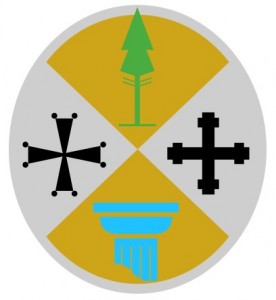 Consiglio regionale della Calabria…. LegislaturaAl Presidente della ……… Commissione …………………………………………………Consiglio regionale della CalabriaOGGETTO: Richiesta di audizione ai sensi art. 117 del Regolamento interno del Consiglio regionale.Il/I sottoscritto/i ……………………………………………………….. nella qualità di legale/i rappresentante/i della/e………………………………………………………………………..:recapito telefonico……………………………………………………….., indirizzo e-mail ..………………………………………………………………………………………………….premessoche……………………………………………………………………………………………………………………………………………………………………………….………………….consideratoche………………………………………………………………………………………………………………………………………………………………………………………………… chiede/chiedono di essere audito/i presso codesta Commissione Consiliare.(Luogo e data)     Firma